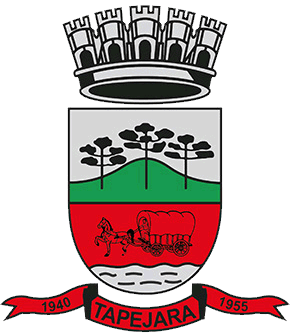 Pauta 018/2023Câmara Municipal de Vereadores de TapejaraSala de Sessões Zalmair João Roier (Alemão)Sessão Ordinária dia 12/06/2023SAUDAÇÃO Invocando a proteção de Deus, declaro aberta a Sessão Ordinária da noite de hoje, dia 12 de junho de 2023.- Solicito aos senhores que tomem assento.- Agradecemos as pessoas que se fazem presentes essa noite...- A cópia da Ata da Sessão Ordinária do dia 05/06/2023, está com os Senhores Vereadores e poderá ser retificada através de requerimento escrito encaminhado à Mesa Diretora. - Vereadores favoráveis permaneçam como estão, e contrários se manifestem...- Aprovado por...Informes e Agradecimentos:
- Na Manhã de terça-feira, 06/06 o Vereador Everton Rovani, participou do lançamento do projeto voltado para o acolhimento de adolescentes em medidas socioeducativas, encontro realizado na Câmara de Vereadores. Estiveram presentes representantes de pelo menos 20 instituições, além de secretários e servidores.-Na noite de quarta-feira 07/06, os Vereadores Everton Rovani, Paulo Cesar Lângaro, Edson Luiz Dalla Costa, Josué Girardi, Celso de Oliveira, Altamir Waltrich, José Marcos Sutil, e as Vereadoras Rita Scariot Sossela e Maeli Bruneto, estiveram presentes na primeira Sessão Ordinária dos Vereadores Mirins, realizado no Auditório Zalmair João Roier (Alemão).- No sábado à noite 10/06, o Presidente Déberton Fracaro (Betinho) esteve participando da entrega de premiações do campeonato: 109 anos de Imigração Alemã. Evento aconteceu na Comunidade de Cachoeira Alta – Tapejara.- Na noite de 10/06, sábado, o Vereador Everton Rovani esteve na solenidade de posse da nova diretoria do LEO Clube de Tapejara, para o ano leoístico 2023/2024. O evento aconteceu nas dependências do Lions Clube, em Tapejara.
EXPEDIENTE DO DIANa Sessão ordinária de hoje deram entrada as seguintes matérias:- Votos de Pesar Denise Maria Fontana De Oliveira;- Pedido de informações n° 002-23;- Indicação n° 30;------------------------------------------------------------------------------------------------------------------------Solicito ao Secretário Everton Rovani que faça a leitura das matériasORDEM DO DIAPROJETOS DE LEI- Em discussão o Projeto de Lei do Executivo nº 035/2023. Altera e inclui dispositivos na Lei n.°4632 de 05 de abril 2022, que dispõe sobre o reembolso de despesas de transporte, alimentação e hospedagem, a título de indenização, a servidores públicos municipais, bem como o reembolso de despesas de viagem a agentes políticos municipais. - A palavra está com senhores vereadores.- Como mais nenhum vereador deseja fazer uso da palavra coloco em votação o Projeto de Lei do Executivo nº 035/2023.-Vereadores favoráveis permaneçam como estão contrários se manifestem.-Aprovado por...- Em discussão o Projeto de Lei do Executivo nº 040/2023. Revoga o Artigo 2.° da Lei Municipal n.°3.236/09 de 21 de julho de 2009 e dá outras providências.- A palavra está com senhores vereadores.- Como mais nenhum vereador deseja fazer uso da palavra coloco em votação o Projeto de Lei do Executivo nº 040/2023.-Vereadores favoráveis permaneçam como estão contrários se manifestem.-Aprovado por...--------------------------------------------------------------------------------------------------------------------------INDICAÇÕES- Em discussão a Indicação nº 022/2023 de autoria do vereador Déberton Fracaro (Betinho) do PDT. “Sugere ao poder executivo através da secretaria da Cidade que a Rua Estevão Kunz no Bairro São Paulo seja asfaltada”.  A palavra está com senhores vereadores.- Como mais nenhum vereador deseja fazer uso da palavra coloco em votação à Indicação nº 022/2023.-Vereadores favoráveis permaneçam como estão contrários se manifestem-Aprovado por...--------------------------------------------------------------------------------------------------------------------------- Em discussão a Indicação nº 024/2023 de autoria do vereador Altamir Galvão Waltrich (Professor Altamir) do MDB, com apoio da bancada do MDB. “Sugerem ao Poder Público Municipal, através dos setores competentes que estudem a viabilidade de fazer o recapeamento da Avenida Eliseu Rech no sentido Corpo de Bombeiros via rápida em toda a extensão da Praça Lucélia”.  A palavra está com senhores vereadores.- Como mais nenhum vereador deseja fazer uso da palavra coloco em votação à Indicação nº 024/2023.-Vereadores favoráveis permaneçam como estão contrários se manifestem-Aprovado por...
------------------------------------------------------------------------------------------------------------------------Eram essas as matérias a serem discutidas na Sessão Ordinária de hoje.Explicações Pessoais:Passamos agora ao espaço destinado às Explicações Pessoais, onde cada vereador terá o tempo regimental de cinco minutos para expor assuntos de seu interesse. Pela ordem, o primeiro a fazer uso da palavra é o Vereador: Maeli Bruneto, Paulo Cesar Langaro, Rafael Menegaz, Edson Luiz Dalla Costa, Altamir Galvão Waltrich, Rita Scariot Sossella, Celso Fernandes de Oliveira, Everton Rovani, Josué Girardi, José Marcos Sutil e Déberton Fracaro.------------------------------------------------------------------------------------------------------------------------PERMANECEM EM PAUTA
- Projetos de Lei n° 036/23;
- Indicações nº 026, 027, 028, 029, 030/23;
ENCERRAMENTOEncerro a presente Sessão e convoco os Senhores Vereadores para próxima Sessão Ordinária do ano que se realizará em , às 18h30min. Tenham todos, uma boa noite e uma ótima semana.